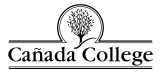 GUIDED PATHWAYS STEERING COMMITTEE MEETING AGENDA Tuesday, March 1, 2022Zoom Link:  https://smccd.zoom.us/j/85099895202Regular Meeting: 2:30 – 4:30 p.m.NEXT MEETING: March 15, 2022 via Zoom.  Contact Debbie Joy for details.ARCHIVE OF DECISIONSAGENDA ITEMDISCUSSION LEAD(S)PROCESSTIMEWelcome & OverviewTri-ChairsAD Baez, Dean Engel  & VP PérezAgenda overview5 minutesIntroductions – New Director of Student SupportVP PérezIntroduction, review structure, and flow15 minutesPRIORITY ACTION PROJECTS – Plans for Spring 2022 COMPLETIONPRIORITY ACTION PROJECTS – Plans for Spring 2022 COMPLETIONPRIORITY ACTION PROJECTS – Plans for Spring 2022 COMPLETIONPRIORITY ACTION PROJECTS – Plans for Spring 2022 COMPLETIONUPDATES VIA TRELLOUPDATES VIA TRELLOUPDATES VIA TRELLOUPDATES VIA TRELLODual EnrollmentShare out the final version of the implementation plan (once cleared by K12 partners) and discuss next steps.VP PérezDean EngelDiscussionPlan for Spring 202210 minutesSuccess TeamsSuccess Navigators in the Welcome Center serve Interest Area students during the matriculation process.  How do they relate to the IA Success Team?  Are they members of the Success Team in the CRM?Max HartmanDiscussionPlan for Spring 202210 minutesFirst Year ExperienceIdentify the next step or action related to Career Exploration in FYE for summer/fall 2022 . . . Identify the next step or action related to Dual Enrollment in FYE for summer/fall 2022Margarita BaezGP Faculty LeadsDiscussionPlan for Spring 202210 minutesCareer ExplorationWhat is the Career Center’s role in supporting career exploration opportunities in Interest Areas?  What might be the best way to communicate opportunities with employers by Interest Areas on the website and elsewhere?Hyla LacefieldGeorganne MorinBob HaickRance BoboDiscussionPlan for Spring 202210 minutesEnsuring LearningGP faculty leads are now each associated with one of the above groups (as well as their IA).  GP Faculty LeadsDiscussionPlan for Spring 202210 minutesNEW BUSINESSNEW BUSINESSNEW BUSINESSNEW BUSINESSFuture Agenda ItemsAllAgenda Planning 10 minutesDate Decision MadeDecember 15, 2020Colts-con will be required of all new, first-time students. It will take place 2 weeks prior to the start of the semester.  It will have plenary sessions – important for all – and then have break outs – including breakouts by Interest Areas.JAMS – December 15, 2020The criteria below were adopted when considering requests from Programs of Study to be included in more than one Interest Area.  IA Faculty Leads will notify those programs affected.Faculty Leads will bring this decision to the Academic Senate (and the Curriculum Committee as needed)January 19, 2021Max will add Interest Areas (faculty leads in particular) to the list of special programs VP Karrie Mitchell will invite into the “discovery” phase of CRM design.  IA leads will bring in Retention Specialists, Counselors and others to that process as needed.  January 19, 2021IA leads will join the Colts-Con planning committee; and our antiracism framework/commitments will be included in the planning/workshopsFebruary 2, 2021IA Leads and Jamie Hui will attend on PEP organizing meeting to determine best ways to further align Interest Areas and Success Teams with PEPsMarch 2, 2021IA Leads will request Marketing to put links to each program map on the relevant department (program) pageOctober 19, 20212021-22 Work Plan Adopted (with caveat that the career exploration group will return with greater clarity on their antiracism efforts and metrics.)